「臺南市東山區公所路外停車場暨東原段835地號設置太陽光電發電系統標租案」評審須知本案本所參考「採購評選委員會審議規則」、「採購評選委員會組織準則」、投標須知及「最有利標評選辦法」等相關規定辦理評選。設置使用計畫書內容投標廠商提送企劃書及其附件內容，應依本案招標文件規定之使用範圍及項目研擬，按下列規定撰寫，決標後並列為契約附件之一：企劃書（含附件）1式6份。企劃書主文：企劃封面：標題統一為「臺南市東山區公所路外停車場暨東原段835地號設置太陽光電發電系統標租案企劃書」。企劃書正本首頁請標示廠商名稱，並蓋廠商及負責人印章或簽署，倘投標廠商未蓋廠商及負責人印章或簽署，機關得洽廠商澄清更正。企劃書內容：內容（主文部分）應至少涵蓋下列項目，投標廠商應依評選項目依序撰擬。企劃書附件封面：標題統一為「臺南市東山區公所停車場暨運動公園設置太陽光電發電系統公開標租案企劃書」附件。企劃書與其附件得分開裝訂。企劃書及附件之格式、裝訂方式依下列方式辦理：企劃書以橫書直式編排，紙張大小採A4規格紙張，雙面印刷為原則，圖樣得採A3規格紙張(請摺頁為A4規格)，以連續編列頁碼方式以不超過100頁為原則【不包含封面、封底、首頁及目錄】，不可分冊，並採A4直書左側裝訂。未依前開原則編排製作，扣減評選項目ㄧ(公司基本資料及廠商105年至111年相關案件履約實績)2分。附件以橫書直式編排，紙張大小、規格及裝訂方式同設置使用計畫書。企劃書份數不足者，出席委員評分加總後之總平均扣減2分，不足份數由機關以黑白影印補足份數供評選使用，若因影印品質及裝訂與原件有出入而影響評選結果者，由投標廠商自行負責。評選作業經資格審查符合本案招標文件規定之投標廠商，始得參與評選；評選會議之時間、地點，由機關另行通知。評選會簡報順序，由廠商投標時間先後排定，投標時間先者先行簡報。由機關延聘專家或相關人員組成採購評選委員會，以進行投標廠商企劃書之評選事宜，機關並成立工作小組協助委員會辦理評選有關之作業。本委員會會議之決議，應有委員總額1/2以上出席，其決議應經出席委員過半數之同意行之。廠商未到場簡報，視同放棄簡報及答詢權利，該廠商之「簡報與答詢」(配分10分)項目以0分計算。廠商參與簡報相關成員不得超過5人（含設備操作及協助人員等），簡報人員需為本案計畫主持人，如計畫主持人因故無法參加簡報時，應由協同主持人或經本委員會同意由廠商本案其他工作成員代表簡報。簡報時間不得超過15分鐘，逾時將強制停止簡報，機關工作人員於第13分鐘按鈴一聲提示，第15分鐘按鈴二聲結束簡報；本案採統問統答，評選委員全部1次提問完畢後，投標廠商綜合回答所有提問，時間不得超過10分鐘，機關工作人員於第8分鐘按鈴一聲提示，第10分鐘按鈴二聲結束答覆。投標廠商依招標文件規定進行簡報時，應以投標文件之內容為限，不得利用簡報更改投標文件內容，廠商另行提出變更或補充資料者，該資料應不納入評選；所以，廠商簡報資料不得於現場發送。有關簡報所需之硬體設備部分，機關僅提供投影螢幕，餘所需器材請自行備妥。廠商簡報及委員詢問事項，應與評選項目有關。各廠商簡報時其他廠商應退席，廠商簡報及答詢完畢後即應離席，評選委員會討論及決議時所有廠商一律退席。評定方式評定最有利標廠商方式採序位法，價格(廠商投標值)納入評比。由工作小組提出初審意見，評選委員就初審意見、廠商資料、評選項目逐項討論後，由各評選委員辦理序位評比，就個別廠商各評選項目分別評分後予以加總，並依加總分數高低轉換為序位。個別廠商之平均總評分（四捨五入取至小數點第二位）未達80分者不得列決標對象。若所有廠商平均總評分均未達80分時，則從缺並廢標。評選委員對個別廠商評定分數為90分以上或70分以下，應加註評選意見。評選委員於各評選項目之評分加總轉換為序位後，彙整合計各廠商之序位，以平均總評分在80分以上之序位合計值最低廠商為第1名，如其標價合理，且經出席評選委員過半數之決定者為決標對象。序位第1名（序位合計值最低）之受評廠商在2家以上，且均得為決標對象時，決定方式擇獲得評選委員評定序位第一較多者決標。仍相同者，以有效投標標單之投標設備設置容量(KWp)x回饋金比例最高者決標。但其綜合評選次數已達3次限制者，逕行抽籤決定之。若投標之服務廠商均無法決標，則重新公告招標。評選委員評選評分表及評選總表如本須知5、6頁。補充說明及規定：投標文件澄清：投標文件如有需投標廠商說明者，將依政府採購法第51條及其施行細則第60條辦理。本案依「採購評選委員會組織準則」第6條第1項規定，本委員會成立後，其委員名單應即公開於主管機關指定之資訊網站；委員名單有變更或補充者，亦同。評選項目：本案評選項目內容及配分如下表：其他評選結果應簽經機關首長或其授權人員核定後方生效，依序位第1名之投標廠商決標。本評選須知及得標廠商之企劃書(含附件)均為契約之一部分。投標廠商之企劃書及相關投標文件涉及著作權部分為廠商所有，但本機關擁有使用權及修改權。投標廠商應保證投標文件內之所有文件、設計、技術等均未違法使用第三者之智慧財產權與專利權。若有侵害第三者之智慧財產權與專利權時，投標廠商應負擔所有之賠償費用及一切法律責任，與本機關無涉。任何侵犯他人智慧財產權之情事概由投標廠商負一切法律責任，與本機關無涉。投標廠商對所列參與本案之專任負責人及其重要工作人員之學經歷及專長或專業機構或事務所之工作實績與資料說明，應保證屬實，若於評選過程中經舉證與事實不符，且由本委員會認定後，取消參與評選之資格；若於簽定契約後，經舉證與事實不符，則依政府採購法第50條規定辦理。本須知未盡事宜部分，應依招標文件及參採政府採購法及其子法、其他相關法令規定辦理。「臺南市東山區公所路外停車場暨東原段835地號設置太陽光電發電系統標租案」廠商評選表	　　　　　	日期：   年    月    日「臺南市東山區公所路外停車場暨東原段835地號設置太陽光電發電系統標租案」廠商評選結果總表註：1.評分後若投標廠商之平均總評分未達合格分數80分，不列為決標廠商，不予排序。        2.評選結果於簽報機關首長或其授權人員核定後方生效。    3.加總計算各廠商之序位，序位合計最低者為序位第1，且經評選委員會過半數決定者為決標對象。    4.本表簽報機關首長或其授權人員核定後，除涉及個別廠商之商業機密者外，投標廠商並得申請閱覽、抄寫、印或攝影。項次評選項目企劃書撰擬重點規定1公司基本資料及廠商101年至110年相關案件履約實績(10%)負責人、公司簡介、公司資本額。組織架構及主要經營管理人員之職掌與背景。計畫主持人及工作人員具備相關計畫之經驗與能力（包含學歷、經歷、專長、職位）。員工人數及人力投入規劃與配置。詳列曾辦理與本案類似經驗的案例及相關說明。2興建計畫(20%)設置企劃可行性規劃報告書。光電與機電設備規格(設施線路規劃)。絕緣(漏電)、防水及災害搶救措施說明。工作團隊說明。施工規劃及期程(含查核點)。3太陽能板安裝、設施鋼棚設計、LED照明設施及工法(15%)停車場鋼棚、基礎座設計及施工工法。太陽能板安裝工法。LED照明設施設計及安裝。4營運計畫(15%)營運組織及管理計畫。設備運轉與維修計畫。安全維護措施。品質保證計畫、緊急應變計畫。結構損壞保固計畫。5廠商投標值(20%)廠商投標值= 投標設備設置容量(kWp)×回饋金百分比(%)投標設備設置容量不低於基本設備設置容量400峰瓩（kWp），回饋金百分比不低於2%回饋金百分比之數值可寫至小數點後二位。6回饋及加值服務計畫(10%)廠商承諾回饋予提供場址設置太陽光電發電設備機關之計畫；計畫內容需與節能減碳、推廣再生能源、設置智慧設施等內容相關。7簡報與詢答(10%)簡報與詢答(10%)評選項目配分公司基本資料及廠商100年至111年相關案件履約實績(10%)10興建計畫(20%)20太陽能板安裝、設施鋼棚設計、LED照明設施及工法(15%) 15營運計畫(15%)15廠商投標值(20%)20回饋及加值服務計畫(10%)10簡報與詢答(10%)10總分100評　選　項　目評　選　項　目配分參   與    廠   商參   與    廠   商參   與    廠   商參   與    廠   商參   與    廠   商評　選　項　目評　選　項　目配分12233評　選　項　目評　選　項　目配分評分評分評分評分評分公司基本資料及廠商100年至111年相關案件履約實績公司基本資料及廠商100年至111年相關案件履約實績10分興建計畫興建計畫20分太陽能板安裝、設施鋼棚設計、LED照明設施及工法太陽能板安裝、設施鋼棚設計、LED照明設施及工法15分營運計畫營運計畫15分廠商投標值廠商投標值20分回饋及加值服務計畫回饋及加值服務計畫10分簡報與詢答簡報與詢答10分得分加總              得分加總              100分轉換為序位轉換為序位意見）理由（評選注意事項一、廠商評分總分達90分以上及70分以下者，請評選委員應加註評選意見。二、本表評選完成後於右下角折線彌封。三、評選委員應全程參與並親自為之，不得代理，避免遲到早退。四、參選廠商之所有評選委員之平均得分達80分(含)以上，始得列為最有利標廠商。五、投標廠商未出席簡報及現場詢答者，不影響其投標文件之有效性，故仍須納入評選，惟簡報與詢答項目應評為零分。六、價格評分非以價格高低為唯一評分基準，應考量其報價之合理性及完整性作為評分依據。一、廠商評分總分達90分以上及70分以下者，請評選委員應加註評選意見。二、本表評選完成後於右下角折線彌封。三、評選委員應全程參與並親自為之，不得代理，避免遲到早退。四、參選廠商之所有評選委員之平均得分達80分(含)以上，始得列為最有利標廠商。五、投標廠商未出席簡報及現場詢答者，不影響其投標文件之有效性，故仍須納入評選，惟簡報與詢答項目應評為零分。六、價格評分非以價格高低為唯一評分基準，應考量其報價之合理性及完整性作為評分依據。一、廠商評分總分達90分以上及70分以下者，請評選委員應加註評選意見。二、本表評選完成後於右下角折線彌封。三、評選委員應全程參與並親自為之，不得代理，避免遲到早退。四、參選廠商之所有評選委員之平均得分達80分(含)以上，始得列為最有利標廠商。五、投標廠商未出席簡報及現場詢答者，不影響其投標文件之有效性，故仍須納入評選，惟簡報與詢答項目應評為零分。六、價格評分非以價格高低為唯一評分基準，應考量其報價之合理性及完整性作為評分依據。一、廠商評分總分達90分以上及70分以下者，請評選委員應加註評選意見。二、本表評選完成後於右下角折線彌封。三、評選委員應全程參與並親自為之，不得代理，避免遲到早退。四、參選廠商之所有評選委員之平均得分達80分(含)以上，始得列為最有利標廠商。五、投標廠商未出席簡報及現場詢答者，不影響其投標文件之有效性，故仍須納入評選，惟簡報與詢答項目應評為零分。六、價格評分非以價格高低為唯一評分基準，應考量其報價之合理性及完整性作為評分依據。評選委員簽名廠 商 代 號廠 商 代 號112233廠 商 名 稱廠 商 名 稱廠商投報之每年權利金費用廠商投報之每年權利金費用序位得分序位得分序位得分11223344556677序位合計   平均得分序位合計   平均得分序 位 名 次序 位 名 次全部委員(出席委員請於□內打勾)全部委員(出席委員請於□內打勾)姓名(職業)：□             (            )，姓名(職業)：□             (            ) 姓名(職業)：□             (            )，姓名(職業)：□             (            ) 姓名(職業)：□             (            )，姓名(職業)：□             (            ) 姓名(職業)：□             (            )，姓名(職業)：□             (            )姓名(職業)：□             (            )，姓名(職業)：□             (            )姓名(職業)：□             (            )，姓名(職業)：□             (            ) 姓名(職業)：□             (            )，姓名(職業)：□             (            ) 姓名(職業)：□             (            )，姓名(職業)：□             (            ) 姓名(職業)：□             (            )，姓名(職業)：□             (            )姓名(職業)：□             (            )，姓名(職業)：□             (            )姓名(職業)：□             (            )，姓名(職業)：□             (            ) 姓名(職業)：□             (            )，姓名(職業)：□             (            ) 姓名(職業)：□             (            )，姓名(職業)：□             (            ) 姓名(職業)：□             (            )，姓名(職業)：□             (            )姓名(職業)：□             (            )，姓名(職業)：□             (            )姓名(職業)：□             (            )，姓名(職業)：□             (            ) 姓名(職業)：□             (            )，姓名(職業)：□             (            ) 姓名(職業)：□             (            )，姓名(職業)：□             (            ) 姓名(職業)：□             (            )，姓名(職業)：□             (            )姓名(職業)：□             (            )，姓名(職業)：□             (            )姓名(職業)：□             (            )，姓名(職業)：□             (            ) 姓名(職業)：□             (            )，姓名(職業)：□             (            ) 姓名(職業)：□             (            )，姓名(職業)：□             (            ) 姓名(職業)：□             (            )，姓名(職業)：□             (            )姓名(職業)：□             (            )，姓名(職業)：□             (            )姓名(職業)：□             (            )，姓名(職業)：□             (            ) 姓名(職業)：□             (            )，姓名(職業)：□             (            ) 姓名(職業)：□             (            )，姓名(職業)：□             (            ) 姓名(職業)：□             (            )，姓名(職業)：□             (            )姓名(職業)：□             (            )，姓名(職業)：□             (            )評 選 結 果評 選 結 果■經評選委員會過半數委員同意，由序位第一名廠商為決標對象。序位第一廠商(名稱)：                   ，序位值合計為       。    序位第二廠商(名稱)：                    ，序位值合計為      。序位第三廠商(名稱)：                   ，序位值合計為       。序位第四廠商(名稱)：                   ，序位值合計為       。廠商(名稱)：                       、                        不得列入決標對象。■經評選委員會過半數委員同意，由序位第一名廠商為決標對象。序位第一廠商(名稱)：                   ，序位值合計為       。    序位第二廠商(名稱)：                    ，序位值合計為      。序位第三廠商(名稱)：                   ，序位值合計為       。序位第四廠商(名稱)：                   ，序位值合計為       。廠商(名稱)：                       、                        不得列入決標對象。■經評選委員會過半數委員同意，由序位第一名廠商為決標對象。序位第一廠商(名稱)：                   ，序位值合計為       。    序位第二廠商(名稱)：                    ，序位值合計為      。序位第三廠商(名稱)：                   ，序位值合計為       。序位第四廠商(名稱)：                   ，序位值合計為       。廠商(名稱)：                       、                        不得列入決標對象。■經評選委員會過半數委員同意，由序位第一名廠商為決標對象。序位第一廠商(名稱)：                   ，序位值合計為       。    序位第二廠商(名稱)：                    ，序位值合計為      。序位第三廠商(名稱)：                   ，序位值合計為       。序位第四廠商(名稱)：                   ，序位值合計為       。廠商(名稱)：                       、                        不得列入決標對象。■經評選委員會過半數委員同意，由序位第一名廠商為決標對象。序位第一廠商(名稱)：                   ，序位值合計為       。    序位第二廠商(名稱)：                    ，序位值合計為      。序位第三廠商(名稱)：                   ，序位值合計為       。序位第四廠商(名稱)：                   ，序位值合計為       。廠商(名稱)：                       、                        不得列入決標對象。■經評選委員會過半數委員同意，由序位第一名廠商為決標對象。序位第一廠商(名稱)：                   ，序位值合計為       。    序位第二廠商(名稱)：                    ，序位值合計為      。序位第三廠商(名稱)：                   ，序位值合計為       。序位第四廠商(名稱)：                   ，序位值合計為       。廠商(名稱)：                       、                        不得列入決標對象。出席委員簽名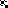 